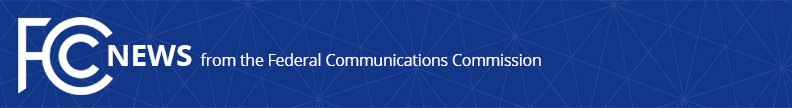 Media Contact: Umair Javed, 202-418-2400Umair.Javed@fcc.gov For Immediate ReleaseSTATEMENT OF COMMISSIONER JESSICA ROSENWORCEL ON FIRST 5G SPECTRUM AUCTIONWASHINGTON, November 14, 2018: “Today, we finally get out of the starting gate with our first 5G spectrum auction.  In doing so, we follow the lead of South Korea, the United Kingdom, Spain, Italy, Ireland, and Australia.  But we put ourselves back in the running for next-generation wireless leadership.From here on out, we need to do more than just join the pack with an auction in 2018.  If we want to lead, we need a pipeline of both millimeter wave and mid-band spectrum for 5G.  That means making transparent our plans for every subsequent auction.  We can do this with something simple:  a calendar.  Let’s publish a calendar that states clearly to the entire wireless ecosystem—from existing providers to new spectrum interests to manufacturers and consumers—just when and how the FCC will auction new airwaves to support 5G services.”###
Office of Commissioner Jessica Rosenworcel: (202) 418-2400Twitter: @JRosenworcelwww.fcc.gov/leadership/jessica-rosenworcel
This is an unofficial announcement of Commission action.  Release of the full text of a Commission order constitutes official action.  See MCI v. FCC, 515 F.2d 385 (D.C. Cir. 1974).